Identify impact to contract time and/or construction schedule: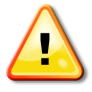 This form is completed by the Contractor after they receive the Change Order Request for Proposal from the Consultant. This form is used to capture the cost and time details for the proposed change. Once completed it is submitted to the Consultant for review.Delete this instruction before printing the form. (Right click, Delete Cells, Delete entire row, OK.) Date:Date:Proposal No:Proposal No:Contract ID:Contract ID:Location:Location:Project Title:Project Title:	Contractor:	Contractor:In accordance with the provisions of our contract with Alberta Infrastructure, Government of the Province of Alberta, for the above project we herewith submit the following proposal:In accordance with the provisions of our contract with Alberta Infrastructure, Government of the Province of Alberta, for the above project we herewith submit the following proposal:For the  sum   credit of:$$*Signature of Contractor